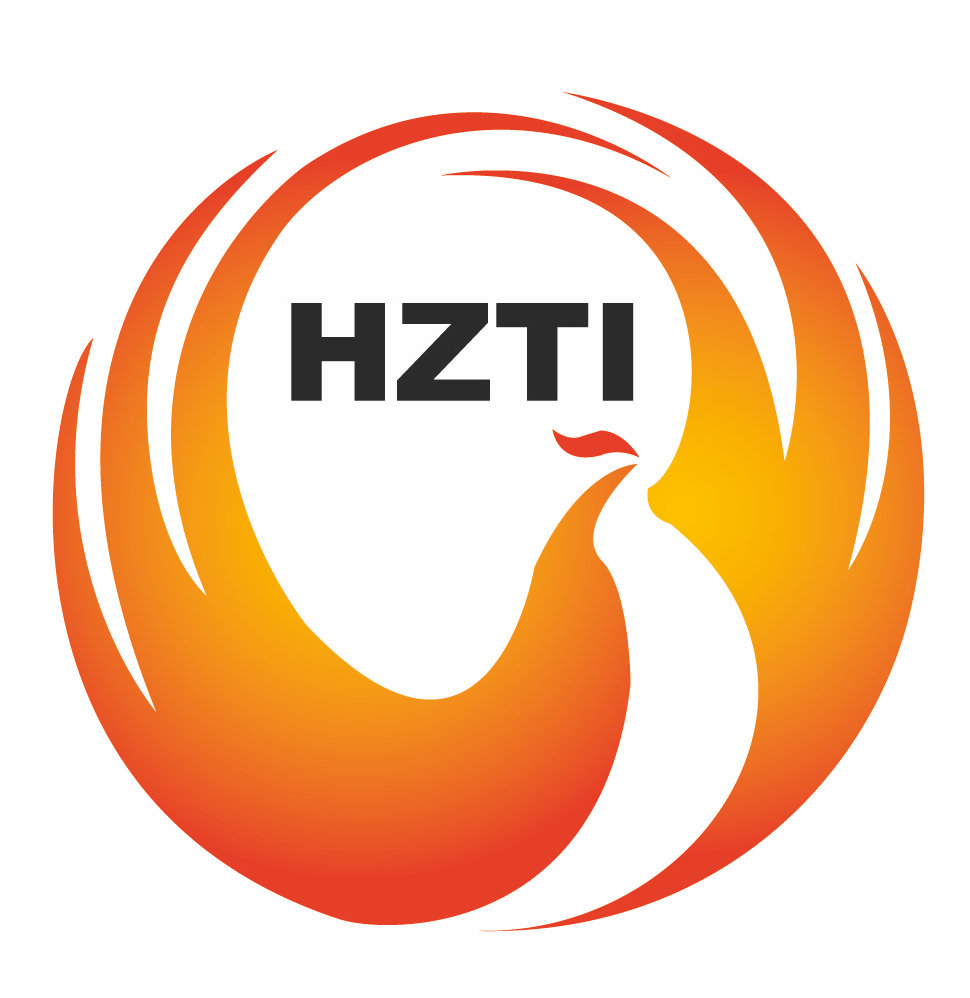 惠州市技师学院学业评价表目  录一、 《汽车发动机构造与维修》（样表）	1二、 《汽车底盘构造与维修》（样表）	3三、 《汽车电气设备构造与维修》（样表）	5四、 《汽车空调构造与维修》（样表）	7五、课程任务总体评价表	9《汽车发动机构造与维修》（样表）《汽车发动机构造与维修》技能考核评分表学生姓名：              学号：              班级：               学习活动考核评价表注：评价分值均为百分制，小数点后保留1位，总分为整数。《汽车底盘构造与维修》（样表）《汽车发动机底盘构造与维修》操作技能考核评分表考生姓名：               学号：                   班级：                    学习活动考核评价表注：评价分值均为百分制，小数点后保留1位，总分为整数。《汽车电气设备构造与维修》（样表）《汽车电气设备构造与维修》操作技能考核评分表考生姓名：               学号：                   班级：                    题目：充电系统故障检修学习活动考核评价表注：评价分值均为百分制，小数点后保留1位，总分为整数。《汽车空调构造与维修》《汽车空调构造与维修》专业技能考核评分表学生姓名：              学号：              班级：               学习活动考核评价表注：评价分值均为百分制，小数点后保留1位，总分为整数。五、课程任务总体评价表《汽车底盘构造与维修》任务总体评价表任课教师：                                  年      月     日序号作业项目考核内容配分评分标准评分记录扣分得分1发动机结构认知找出曲柄连杆机构零部件并叙述功用（口述）20每判断错误一处扣2分，扣完为止1发动机结构认知找出配气机构零部件并叙述功用（口述）20每判断错误一处扣2分，扣完为止1发动机结构认知找出起动系零部件并叙述功用（口述）10每判断错误一处扣2分，扣完为止1发动机结构认知找出点火系零部件并叙述功用（口述）10每判断错误一处扣2分，扣完为止1发动机结构认知找出供给系零部件并叙述功用（口述）10每判断错误一处扣2分，扣完为止1发动机结构认知找出润滑系零部件并叙述功用（口述）10每判断错误一处扣2分，扣完为止1发动机结构认知找出冷却系零部件并叙述功用（口述）10每判断错误一处扣2分，扣完为止2安全文明生产遵守安全操作规程，正确使用工量具，操作现场整洁10每错误一项扣2分，扣完为止2安全文明生产安全用电，防火、无人身设备事故违反操作发生重大人身和设备事故，此题按0分计。3分数合计100评分人：                   年     月     日         核分人：                  年     月      日评分人：                   年     月     日         核分人：                  年     月      日评分人：                   年     月     日         核分人：                  年     月      日评分人：                   年     月     日         核分人：                  年     月      日评分人：                   年     月     日         核分人：                  年     月      日评分人：                   年     月     日         核分人：                  年     月      日评分人：                   年     月     日         核分人：                  年     月      日评分人：                   年     月     日         核分人：                  年     月      日任务一：发动机结构认知         班级：         姓名：任务一：发动机结构认知         班级：         姓名：任务一：发动机结构认知         班级：         姓名：任务一：发动机结构认知         班级：         姓名：任务一：发动机结构认知         班级：         姓名：任务一：发动机结构认知         班级：         姓名：任务一：发动机结构认知         班级：         姓名：任务一：发动机结构认知         班级：         姓名：评价项目评价标准评价方式评价方式评价方式权重得分小计总分评价项目评价标准自评小组评价教师评价权重得分小计总分评价项目评价标准0.20.30.5权重得分小计总分职业素养1.遵守管理规定及课堂  纪律2.学习积极主动，勤学好问3.团队合作精神0.3专业能力   发动机结构认知0.7教师签名：                                         日期：教师签名：                                         日期：教师签名：                                         日期：教师签名：                                         日期：教师签名：                                         日期：教师签名：                                         日期：教师签名：                                         日期：教师签名：                                         日期：序号作业项目考核内容配分评分标准评分记录扣分得分1汽车底盘的功能及总体构造熟悉汽车底盘传动系统部件名称与功用，并在实车正确指出（口述）10认知不正确每项扣2分，扣完为止1汽车底盘的功能及总体构造熟悉汽车底盘行驶系统部件名称与功用，并在实车正确指出（口述）10认知不正确每项扣2分，扣完为止1汽车底盘的功能及总体构造熟悉汽车底盘转向系统部件名称与功用，并在实车正确指出（口述）10认知不正确每项扣2分，扣完为止1汽车底盘的功能及总体构造熟悉汽车底盘制动系统部件名称与功用，并在实车正确指出（口述）10认知不正确每项扣2分，扣完为止2汽车底盘的布置形式熟悉汽车底盘的布置形式，并在实车正确指出（口述）10叙述判断不正确每项扣2分，扣完为止3举升机的类型及操作熟知举升机的类型、操作步骤，并正确举升车辆20违反安全操作规程扣10分3举升机的类型及操作熟知举升机的类型、操作步骤，并正确举升车辆20不能正确举升车辆扣10分4安全文明生产遵守安全操作规程，正确使用工量具，操作现场整洁10操作不正确每项扣2分，扣完为止4安全文明生产安全用电，防火、无人身设备事故因违反操作发生重大人身和设备事故，此题按0分计。5分数合计100评分人：                 年     月     日         核分人：                  年     月      日评分人：                 年     月     日         核分人：                  年     月      日评分人：                 年     月     日         核分人：                  年     月      日评分人：                 年     月     日         核分人：                  年     月      日评分人：                 年     月     日         核分人：                  年     月      日评分人：                 年     月     日         核分人：                  年     月      日评分人：                 年     月     日         核分人：                  年     月      日评分人：                 年     月     日         核分人：                  年     月      日学习任务名称：汽车底盘认知             班级：         姓名：学习任务名称：汽车底盘认知             班级：         姓名：学习任务名称：汽车底盘认知             班级：         姓名：学习任务名称：汽车底盘认知             班级：         姓名：学习任务名称：汽车底盘认知             班级：         姓名：学习任务名称：汽车底盘认知             班级：         姓名：学习任务名称：汽车底盘认知             班级：         姓名：学习任务名称：汽车底盘认知             班级：         姓名：评价项目评价标准评价方式评价方式评价方式权重得分小计总分评价项目评价标准自评小组评价教师评价权重得分小计总分评价项目评价标准0.20.30.5权重得分小计总分职业素养1.遵守管理规定及课堂  纪律2.学习积极主动，勤学好问3.团队合作精神0.3专业能力1.汽车底盘的功能及总体构造2.汽车底盘的布置形式3.举升机的类型及操作0.7教师签名：                                         日期：教师签名：                                         日期：教师签名：                                         日期：教师签名：                                         日期：教师签名：                                         日期：教师签名：                                         日期：教师签名：                                         日期：教师签名：                                         日期：序号作业项目考核内容配分评分标准评分记录扣分得分1汽车充电系统的认知熟悉汽车充电系统的各部分的组成、作用与工作电路原理图，并在实训台上正确指出（口述）10认知不正确每项扣2分，扣完为止2汽车充电系统的拆装汽车充电系统的拆装与发电机的分解40拆装方法不正确每项扣2分，扣完为止2汽车充电系统的拆装汽车充电系统的拆装与发电机的分解40分解方法不正确每项扣2分，扣完为止3汽车充电系统的检修汽车蓄电池故障检修、发电机故障的检修、电源控制电路故障的检修40检查方法不正确扣2分，扣完为止3汽车充电系统的检修汽车蓄电池故障检修、发电机故障的检修、电源控制电路故障的检修40结论与调整结果不正确扣2分，扣完为止4安全文明生产遵守安全操作规程，正确使用工量具，操作现场整洁10操作不正确每项扣2分，扣完为止4安全文明生产安全用电，防火、无人身设备事故因违反操作发生重大人身和设备事故，此题按0分计。5分数合计100评分人：                 年     月     日         核分人：                  年     月      日评分人：                 年     月     日         核分人：                  年     月      日评分人：                 年     月     日         核分人：                  年     月      日评分人：                 年     月     日         核分人：                  年     月      日评分人：                 年     月     日         核分人：                  年     月      日评分人：                 年     月     日         核分人：                  年     月      日评分人：                 年     月     日         核分人：                  年     月      日评分人：                 年     月     日         核分人：                  年     月      日学习任务名称：充电系故障检修             班级：        姓名：学习任务名称：充电系故障检修             班级：        姓名：学习任务名称：充电系故障检修             班级：        姓名：学习任务名称：充电系故障检修             班级：        姓名：学习任务名称：充电系故障检修             班级：        姓名：学习任务名称：充电系故障检修             班级：        姓名：学习任务名称：充电系故障检修             班级：        姓名：学习任务名称：充电系故障检修             班级：        姓名：评价项目评价标准评价方式评价方式评价方式权重得分小计总分评价项目评价标准自评小组评价教师评价权重得分小计总分评价项目评价标准0.20.30.5权重得分小计总分职业素养1.遵守管理规定及课堂  纪律2.学习积极主动，勤学好问3.团队合作精神0.3专业能力1.汽车充电系统的认知2.汽车充电系统的拆装3.汽车充电系统的检修0.7教师签名：                                         日期：教师签名：                                         日期：教师签名：                                         日期：教师签名：                                         日期：教师签名：                                         日期：教师签名：                                         日期：教师签名：                                         日期：教师签名：                                         日期：序号作业项目考核内容配分评分标准评分记录扣分得分1空调结构认识汽车空调系统的类型及基本组成10每判断错误一处扣2分，扣完为止2空调面板的操作方式温度控制和风量的混合配送40每操作错误一项扣4分，扣完为止3汽车空调杀菌过程操作流程20调整方法不正确扣10分3汽车空调杀菌过程注意事项20调整方法不正确扣10分4安全文明生产遵守安全操作规程，正确使用工量具，操作现场整洁10每错误一项扣2分，扣完为止4安全文明生产安全用电，防火、无人身设备事故违反操作发生重大人身和设备事故，此题按0分计。5分数合计100评分人：              年     月     日       核分人：                          年     月      日评分人：              年     月     日       核分人：                          年     月      日评分人：              年     月     日       核分人：                          年     月      日评分人：              年     月     日       核分人：                          年     月      日评分人：              年     月     日       核分人：                          年     月      日评分人：              年     月     日       核分人：                          年     月      日评分人：              年     月     日       核分人：                          年     月      日评分人：              年     月     日       核分人：                          年     月      日学习任务名称：汽车空调系统的保养        班级：         姓名：学习任务名称：汽车空调系统的保养        班级：         姓名：学习任务名称：汽车空调系统的保养        班级：         姓名：学习任务名称：汽车空调系统的保养        班级：         姓名：学习任务名称：汽车空调系统的保养        班级：         姓名：学习任务名称：汽车空调系统的保养        班级：         姓名：学习任务名称：汽车空调系统的保养        班级：         姓名：学习任务名称：汽车空调系统的保养        班级：         姓名：评价项目评价标准评价方式评价方式评价方式权重得分小计总分评价项目评价标准自评小组评价教师评价权重得分小计总分评价项目评价标准0.20.30.5权重得分小计总分职业素养1.遵守管理规定及课堂  纪律2.学习积极主动，勤学好问3.团队合作精神0.3专业能力1.空调结构认识2.空调面板的操作方式3.汽车空调杀菌过程0.7教师签名：                                         日期：教师签名：                                         日期：教师签名：                                         日期：教师签名：                                         日期：教师签名：                                         日期：教师签名：                                         日期：教师签名：                                         日期：教师签名：                                         日期：项目自我评价自我评价自我评价小组评价小组评价小组评价教师评价教师评价教师评价项目10~98~65~110~98~65~110~98~65~1项目占总评10%占总评10%占总评10%占总评30%占总评30%占总评30%占总评60%占总评60%占总评60%任务一  任务二  任务三  任务四任务五任务六 任务七表达能力协作精神纪律观念工作态度任务总体表现小计分总评